ПРОЄКТ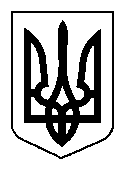 	УКРАЇНАСЕЛИДІВСЬКА МІСЬКА РАДА                                 	Р І Ш Е Н Н Я	Від __________________№_________м. СелидовеПро  забезпечення безкоштовним харчуванням дітей, які мають статус дитини, яка постраждалавнаслідок воєнних дій і збройних конфліктів            Розглянувши клопотання відділу освіти Селидівської міської ради від 09.04.2021 № 01-4-457 про забезпечення безкоштовним харчуванням дітей, які мають статус дитини, яка постраждала внаслідок воєнних дій і збройних конфліктів, відповідно до Закону України "Про забезпечення прав і свобод внутрішньо переміщених осіб", постанови Кабінету Міністрів України від  02.02.2011 № 116 «Про затвердження Порядку надання послуг з харчування дітей у дошкільних, учнів у загальноосвітніх та професійно-технічних навчальних закладах, операції з надання яких звільняються від обкладення податком на додану вартість», наказу Міністерства освіти і науки України від 17.04.2006 № 298/227 «Про затвердження Інструкції з організації харчування дітей в дошкільних навчальних закладах»,  спільних наказів Міністерства охорони здоров’я України та Міністерства освіти і науки України  від 01.06.2005 № 242/329  «Про затвердження Порядку організації харчування дітей у навчальних та оздоровчих закладах», листа Міністерства освіти і науки України від 03.07.2020 №4/2441-20 про забезпечення безкоштовним харчуванням дітей із числа внутрішньо переміщених осіб, дітей, які мають статус дитини, яка постраждала внаслідок воєнних дій і збройних конфліктів, які навчаються в дошкільних, загальноосвітніх закладах та керуючись ст.26 Закону України  “Про місцеве самоврядування в Україні”,  міська рада   ВИРІШИЛА:           1.Відділу освіти Селидівської міської ради (Передрій) включити до числа дітей пільгових категорій, які забезпечуються безкоштовним харчуванням за рахунок коштів  міського бюджету дітей, які мають статус дитини, яка постраждала внаслідок воєнних дій і збройних конфліктів з 01.05.2021.             2.Фінансовому управлінню міської ради (Рогоза) забезпечити своєчасне фінансування витрат на харчування дітей в закладах дошкільної, загальної середньої освіти комунальної форми власності.           3.Контроль за виконанням рішення покласти на заступника міського голови  з питань виконавчих органів ради Прохоренко Н.І.Міський голова                                                                                В.В.НЕШИН